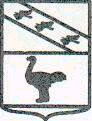 АДМИНИСТРАЦИЯ ГОРОДА ЛЬГОВА КУРСКОЙ ОБЛАСТИПОСТАНОВЛЕНИЕот  05.07.2016	№ 733об установлении требований к осуществлению регулярных перевозок пассажирского  транспорта по муниципальным маршрутам по нерегулируемым тарифам в городе  Льгове Курской области.         В соответствии со статьей 17 Федерального закона от  13.07.2015  №220-ФЗ «Об организации регулярных перевозок пассажиров и багажа автомобильным транспортом и городским наземным электрическим транспортом в Российской Федерации и о внесении изменений в отдельные законодательные акты Российской Федерации», Администрация города Льгова Курской области  ПОСТАНОВЛЯЕТ:  1. Утвердить требования к осуществлению регулярных перевозок пассажирского  транспорта по муниципальным маршрутам по нерегулируемым тарифам в городе  Льгове Курской области от 05.07.2016 г.2.Отделу экономики, муниципальных закупок, потребительского рынка, предпринимательства  и транспорта Администрации города Льгова Курской области обеспечить размещение указанной в пункте 1 настоящего постановления информации на официальном сайте Администрации города Льгова.3. Постановление вступает в силу со дня его подписания. Глава города                                                                         Ю.В. СевериновПриложение к постановлениюАдминистрации города Льгова Курской областиот  05.07.2016 г. № 733Требования к осуществлению регулярных перевозок пассажирского  транспорта по муниципальным маршрутам по нерегулируемым тарифам в городе  Льгове Курской области1) соблюдение перевозчиками требований транспортной безопасности;2) соблюдение перевозчиками требований транспортной безопасности транспортных средств, безопасности дорожного движения, а также правил перевозок пассажиров и багажа автомобильным транспортом и городским наземным электрическим транспортом, установленных действующим законодательством;3) выполнение перевозок с посадкой и высадкой пассажиров только в установленных остановочных пунктах по маршруту регулярных перевозок;4) осуществление перевозок в соответствии с расписанием, являющимся приложением к свидетельству об осуществлении перевозок по маршруту регулярных перевозок, которое утверждается Администрацией города Льгова Курской области, за исключением случаев, когда выполнение рейсов по расписанию невозможно при возникновении независящих отперевозчика обстоятельств (неблагоприятные дорожные или погодноклиматические условия, угрожающие безопасности дорожного движения или безопасности перевозки пассажиров) при соответствующем уведомлении пассажиров и уполномоченного органа, установившего маршрут регулярных перевозок, в срок не позднее дня возникновения указанных обстоятельств;5) осуществление перевозок транспортными средствами, оборудованными аппаратурой спутниковой навигации ГЛОНАСС или ГЛОНАСС/GPS, сопрягаемого и подключенного к навигационной системе диспетчерского управления пассажирскими перевозками, работу которой обеспечивает единый региональный навигационно-информационный центр, отобранный на конкурсной основе в установленном порядке, выполняющий функции диспетчерской службы, без проведения дополнительных работ по адаптации системы АСУ;6) осуществление перевозок транспортными средствами, укомплектованными оборудованием, позволяющим осуществлять безналичную оплату проезда;7) осуществление внутрисменного отдыха водителей только на начальных и конечных остановочных пунктах, предусмотренных в реестре межмуниципальных маршрутов регулярных перевозок и действующих расписаниях движения по соответствующим маршрутам;8) предоставление перевозчиком пассажирам из числа инвалидов и иных маломобильных групп населения без взимания дополнительной платы следующих услуг:-обеспечение посадки в транспортное средство и высадки из него, в том числе с использованием специальных подъемных устройств для пассажиров из числа инвалидов, не способных передвигаться самостоятельно; провоз собак-проводников при наличии специального документа;перевозка кресла-коляски пассажира из числа инвалидов;9) оснащение перевозчиком транспортных средств надписями, иной текстовой и графической информацией, выполненной крупным шрифтом, в том числе с применением рельефно-точечного шрифта Брайля;10) осуществлять ежедневный предрейсовый и послерейсовый медицинский осмотр водителей ;11) осуществлять ежедневный предрейсовый технический осмотр транспорта, выезжающего на линию, с обязательной отметкой в путевых листах;12) обеспечить на начальных и конечных остановочных пунктах, в салонах транспортных средств расписаний движения, утвержденных Администрацией города Льгова;13) уведомлять Администрацию города Льгова Курской области о повышении тарифа за 10 дней до повышения тарифа, опубликовывать через СМИ информацию о повышении тарифа за 10 дней о повышении тарифа; 15) соблюдать скоростной режим;16) полное удовлетворение потребностей населения в пассажирских  перевозках, в т.ч в  ночное время по ночному тарифу;17) обеспечение высокой культуры обслуживания пассажиров и обеспечение безопасности перевозок;18) соблюдать частоту и интервал движение автобусов, регулярность движения автобусов(микроавтобусов) на маршрутах;19) составление рациональных маршрутных расписаний, учитывающих изменение пассажиропотока по часам суток, дням недели, сезонам года, учитывающие обращение граждан;20) не допускать чрезмерного наполнения автобусов(микроавтобусов) на наиболее загруженных участках маршрута (удобство проезда);22) минимальные затраты времени на ожидание и поездку пассажиров:- учитывать высокую регулярность движения;-согласованность интервалов движения на сопряженных маршрутах и одинаковую скорость движения автобусов на совместных контрольных участках;23) представлять в Администрацию отчет по форме 1-автотранс (срочная)  не позднее 2 числа месяца, следующего за отчетным;24) представлять в Администрацию ежеквартальные отчеты об осуществлении регулярных перевозок ,согласно ст.37, 220-ФЗ, до 15 числа месяца, следующего за отчетным кварталом.